Publicado en Madrid el 10/09/2020 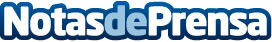 La audición orgánica de ReSound ONE™ supone una nueva revolución en la AudiologíaComo una huella dactilar, la audición de cada persona es única. La mayoría de los dispositivos auditivos capturan el sonido detrás de la oreja, por lo que el sonido que percibe el paciente es estandarizado, antinatural e incompleto. ReSound ONE™ individualiza el sonido mediante un nuevo concepto: la audición orgánica. La nueva ayuda auditiva de ReSound ha sido presentada esta semana en un evento online retransmitido en directo para 400 audioprotesistas de España y Portugal desde Espacio Rastro en MadridDatos de contacto:Javier Bravo606411053Nota de prensa publicada en: https://www.notasdeprensa.es/la-audicion-organica-de-resound-one-supone-una Categorias: Internacional Medicina Imágen y sonido Telecomunicaciones Marketing Dispositivos móviles http://www.notasdeprensa.es